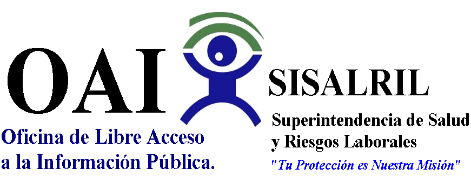 Superintendencia de Salud y Riesgos LaboralesSISALRILInforme Estadístico Trimestral de la Línea 311 Quejas Reclamaciones y SugerenciasEnero  – Marzo 2022Realizado por.Lic. Ruth Esther Bastardo G.Oficial- SISALRILTipoEnero Marzo FebreroTotalQuejas33612Reclamaciones1225Sugerencias000Total General17